                                                     Экспертная деятельность.Член жюри районной научной конференции молодых исследователей научно – социальной программы «Шаг в будущее».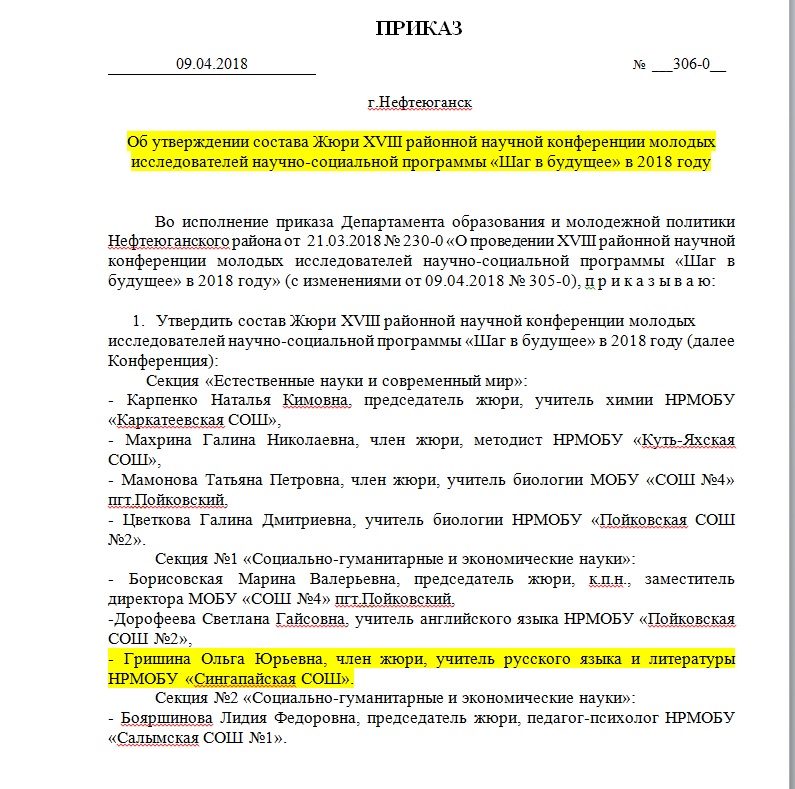 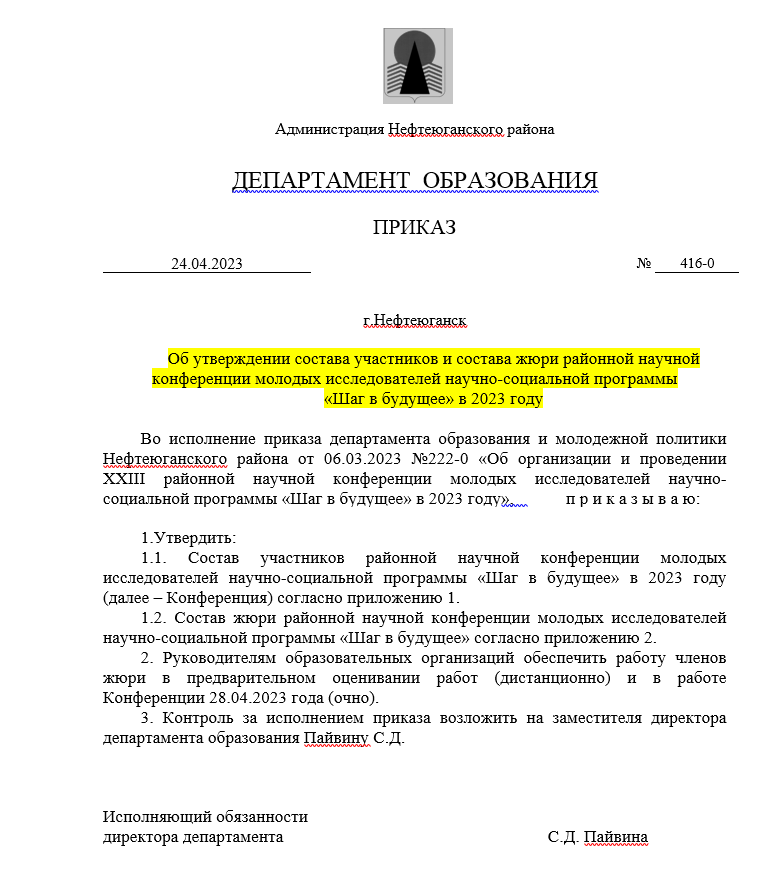 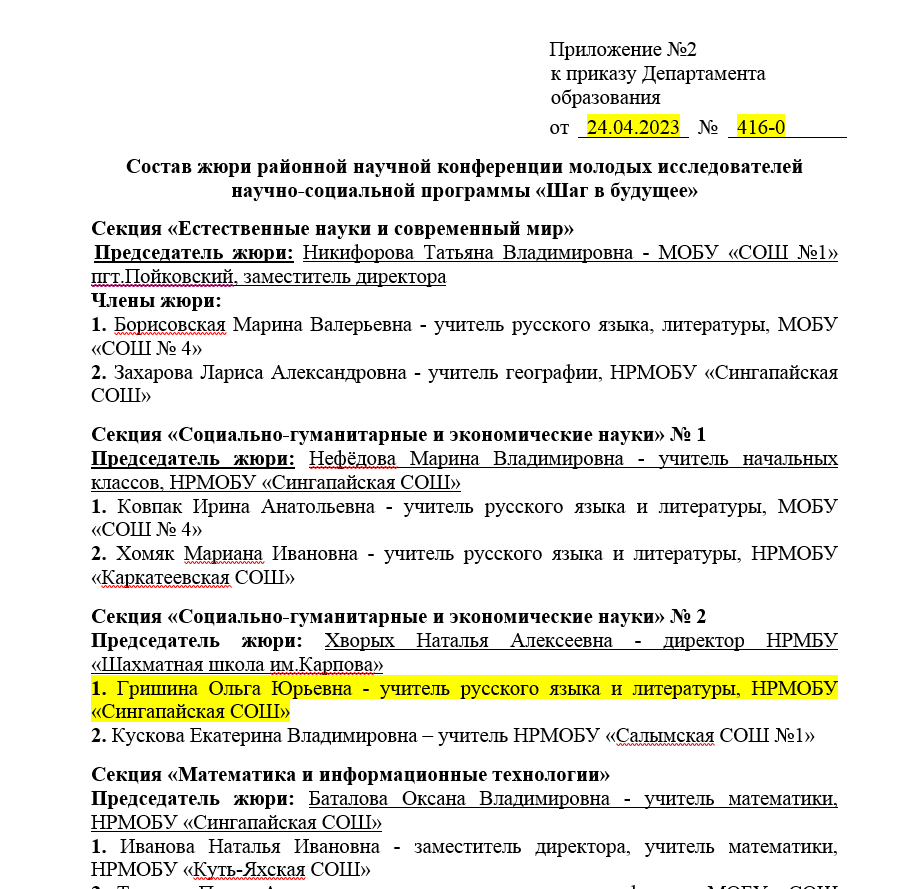 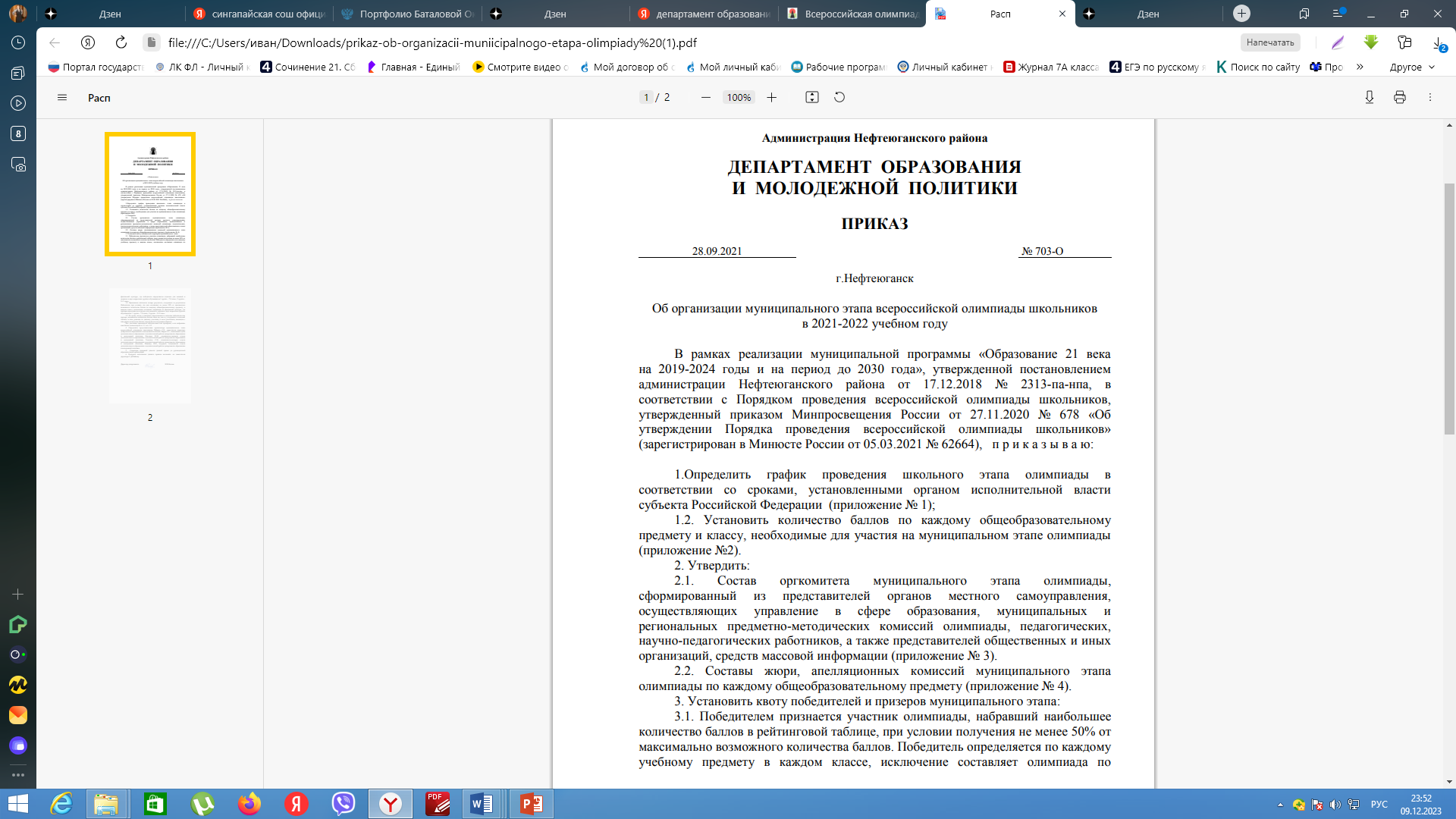 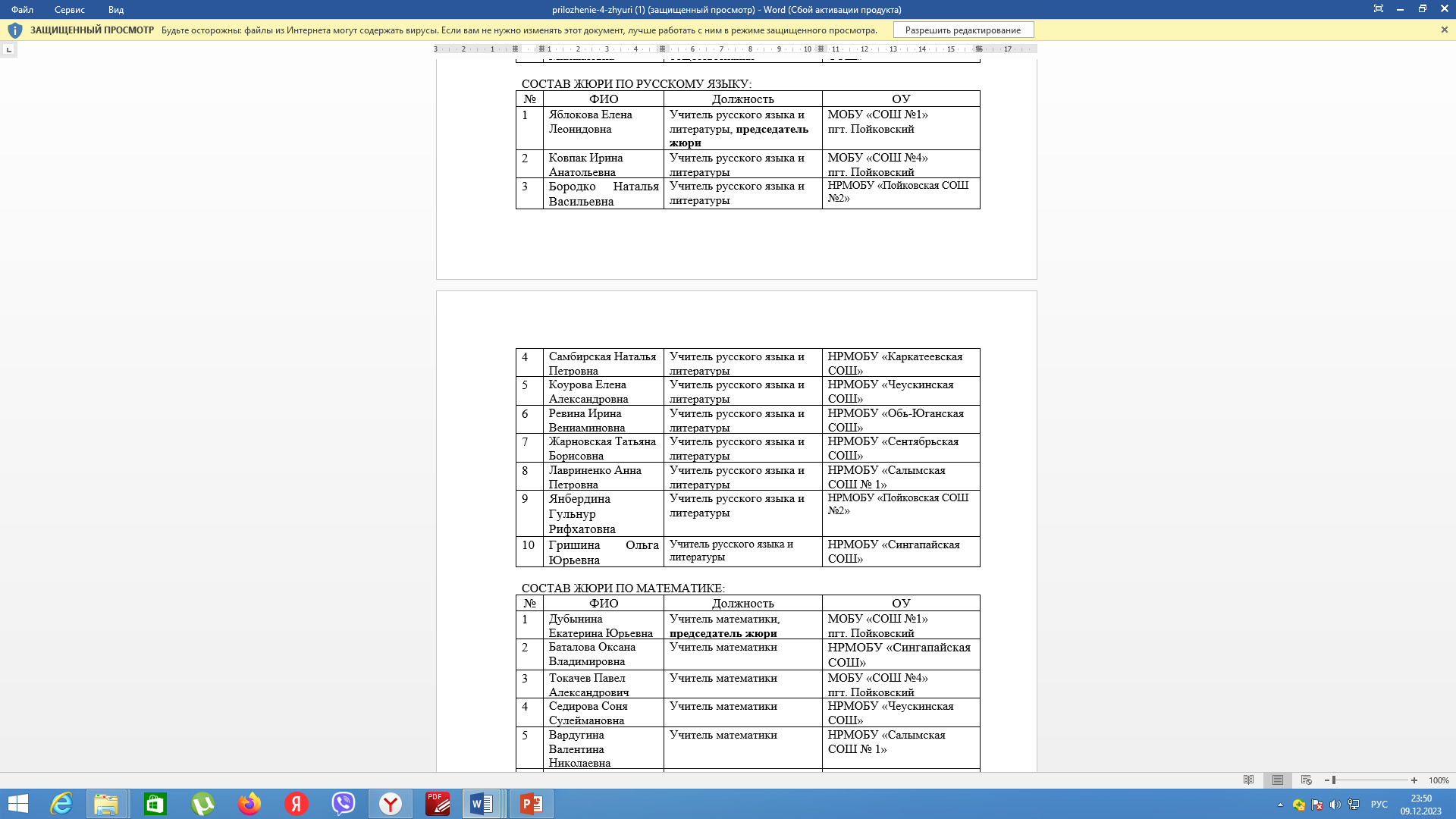 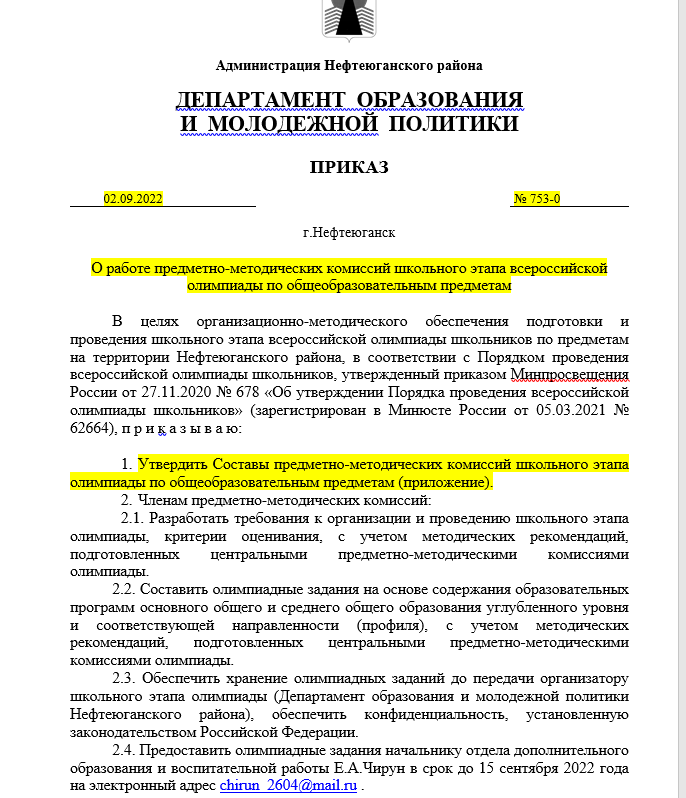 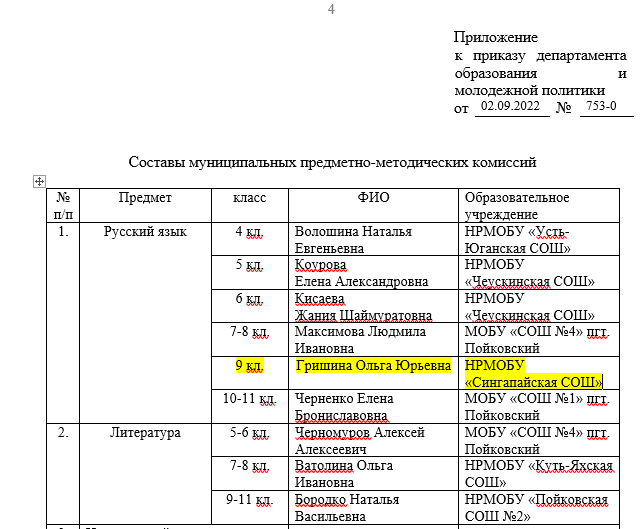 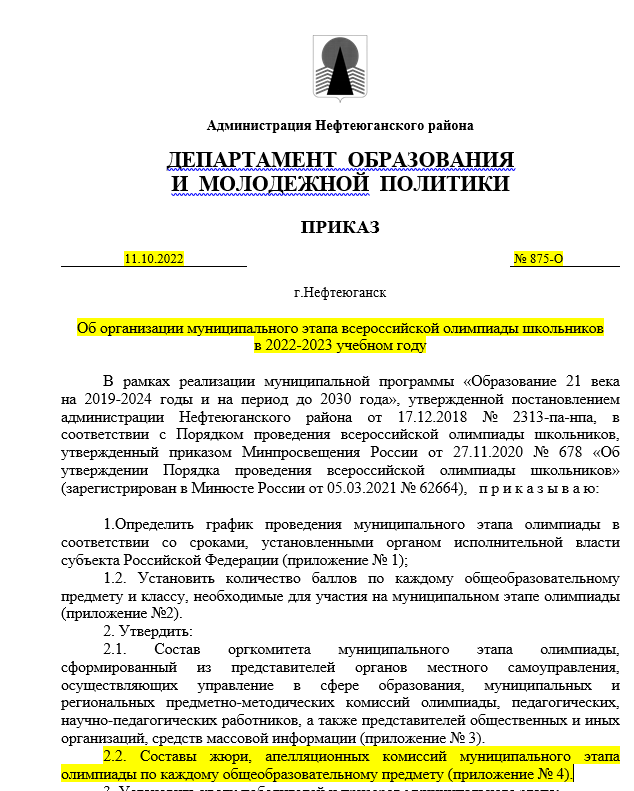 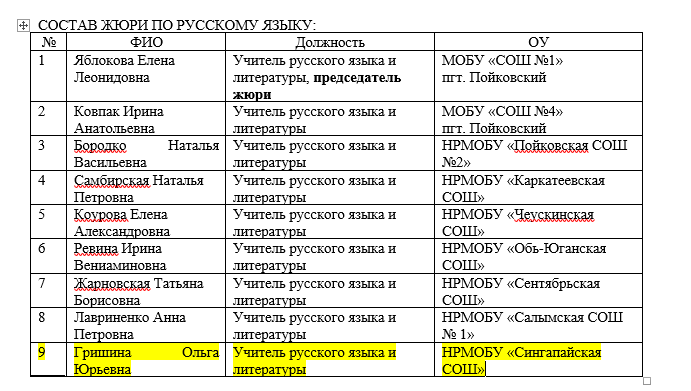 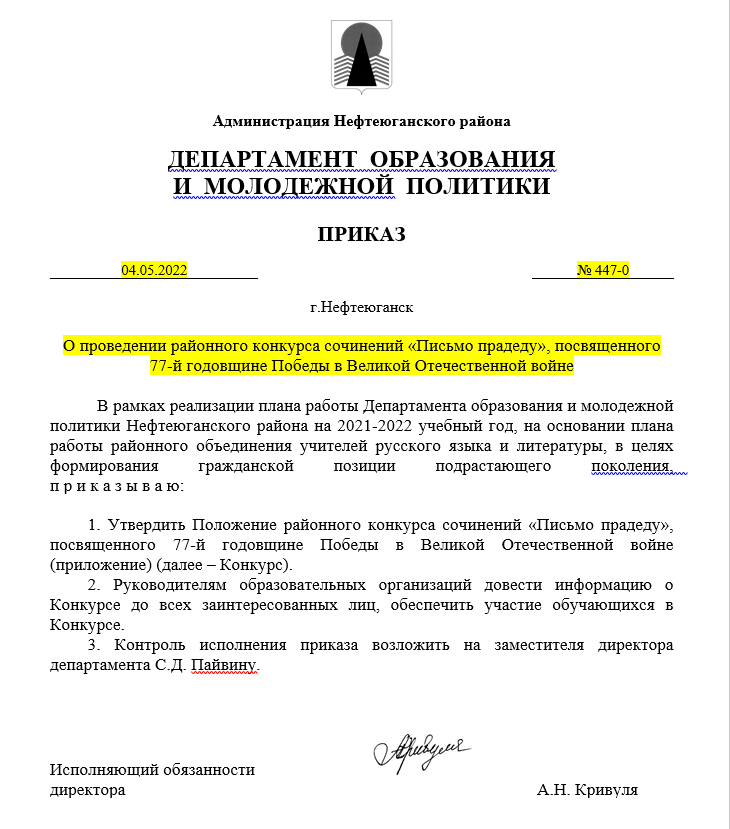 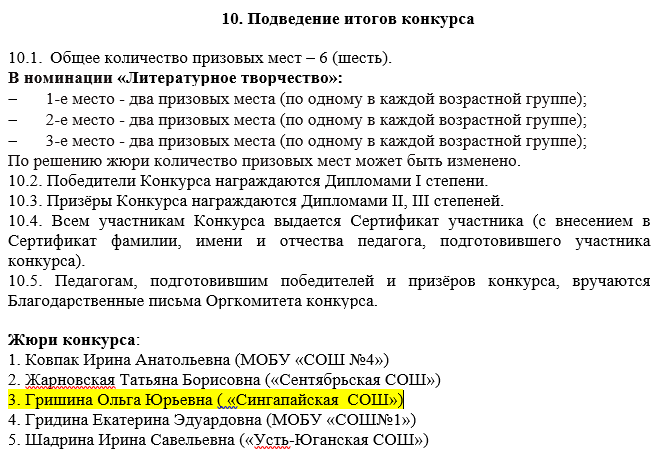 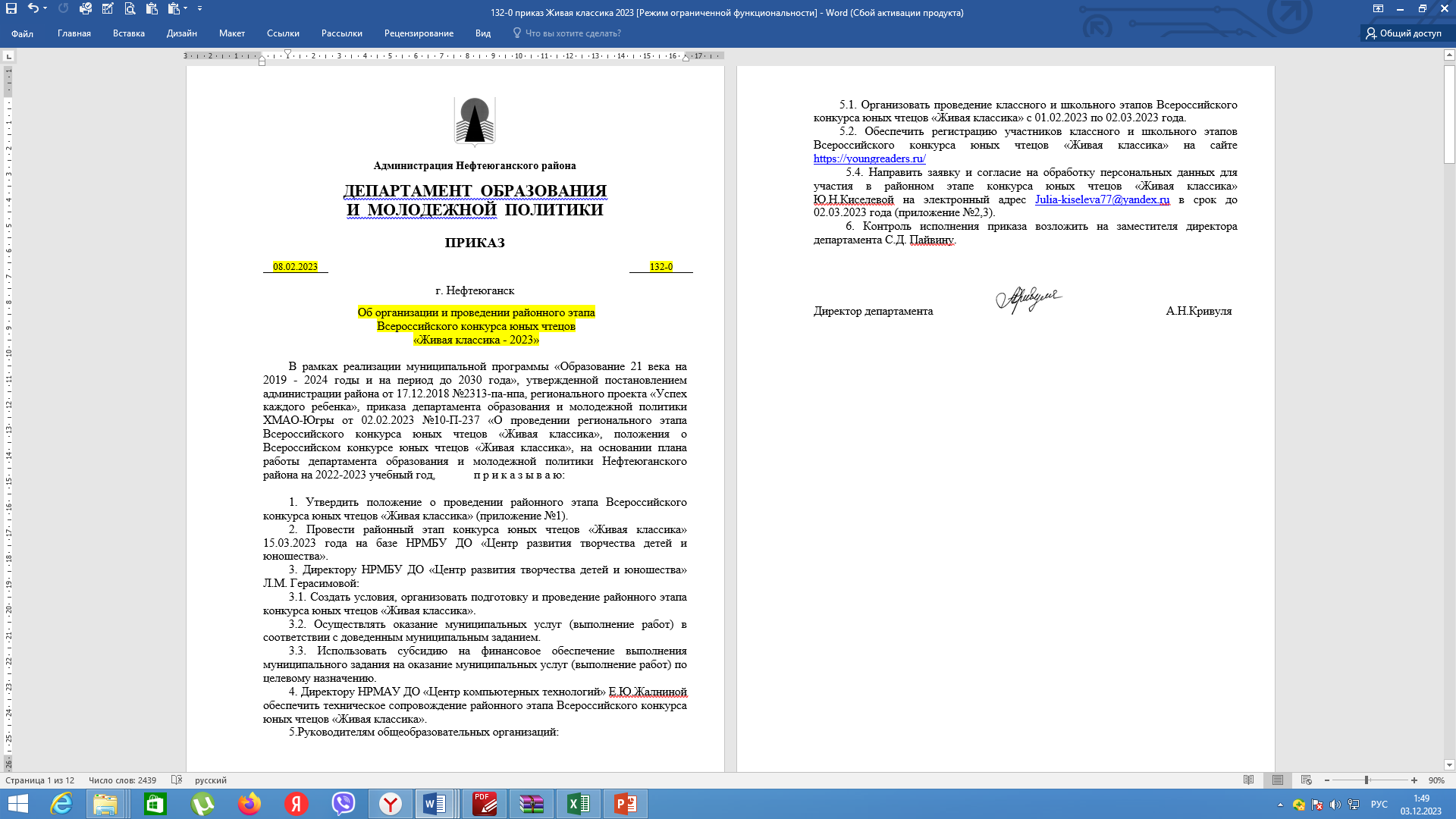 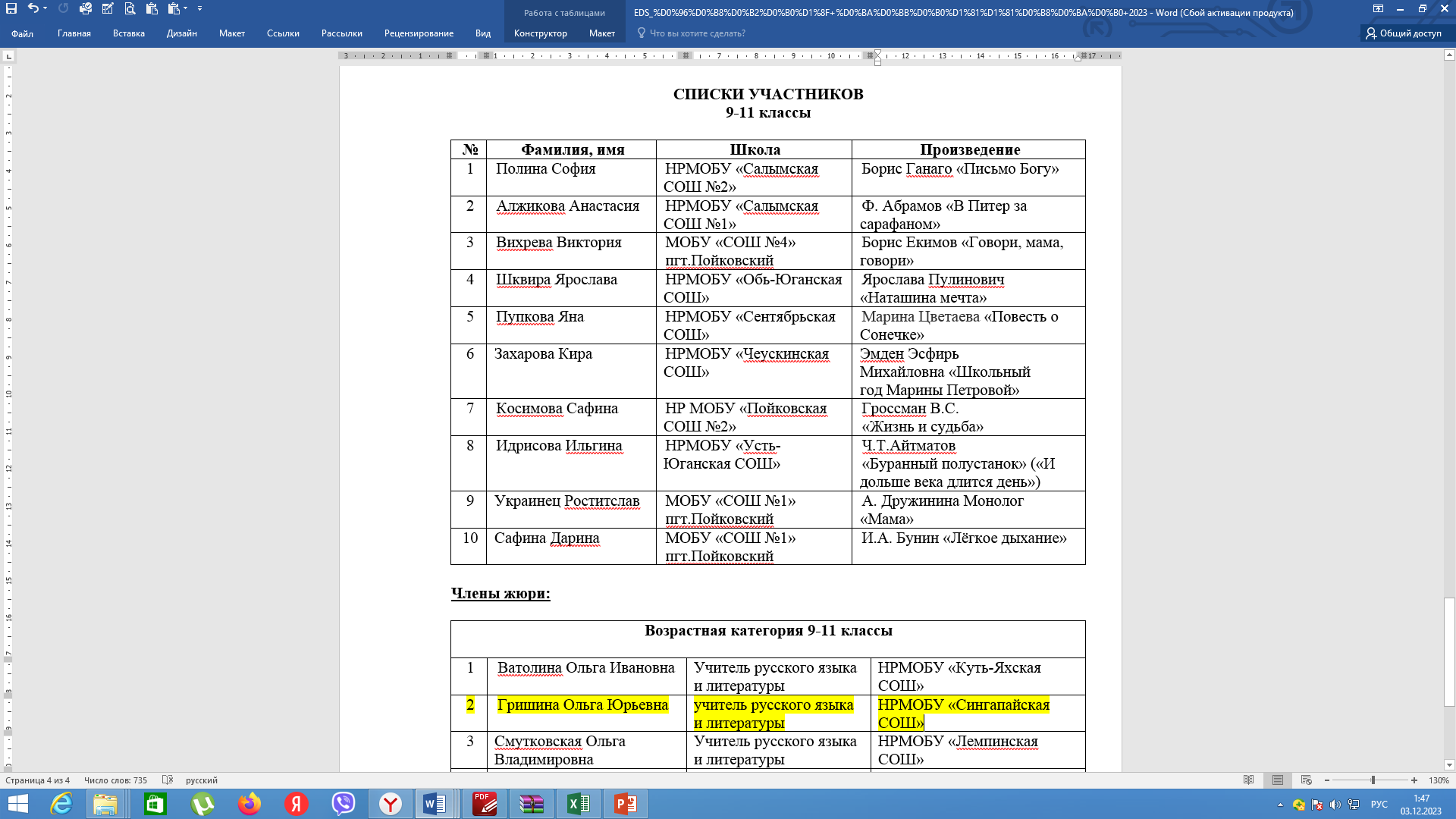 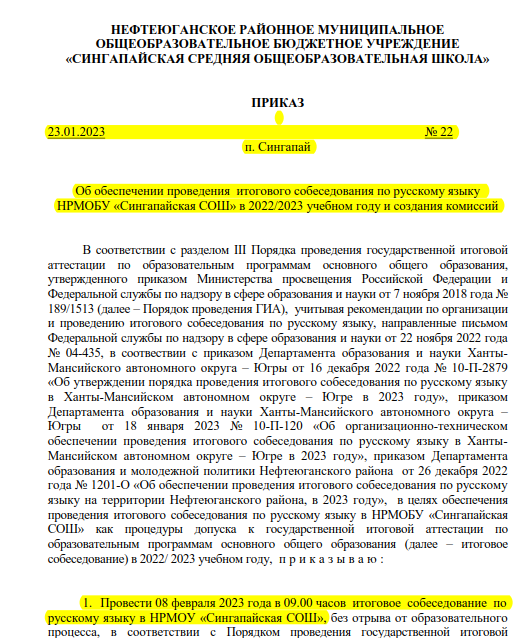 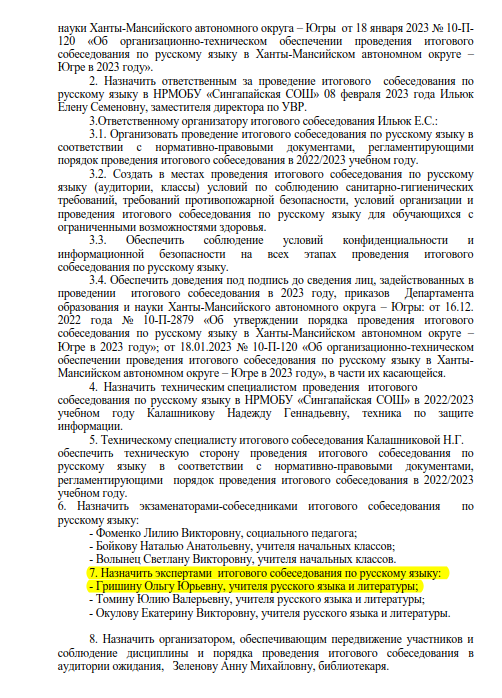 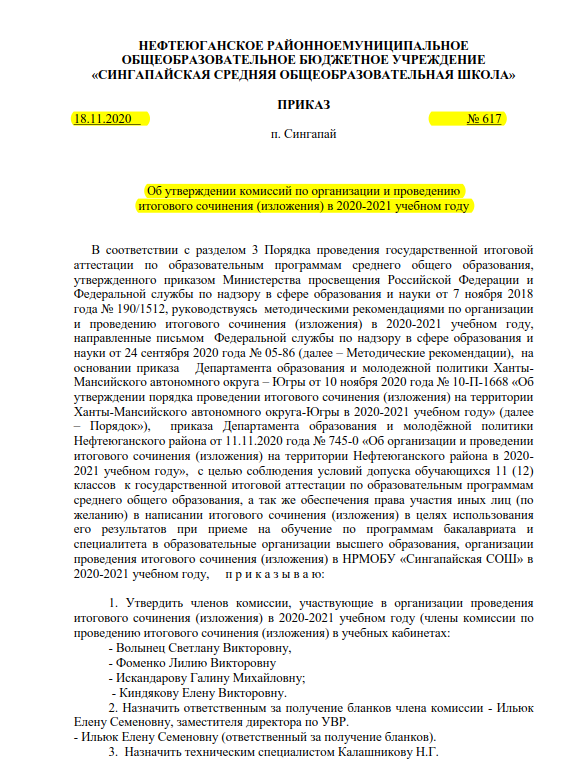 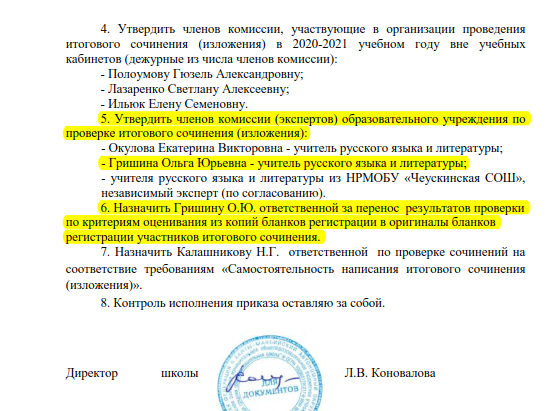 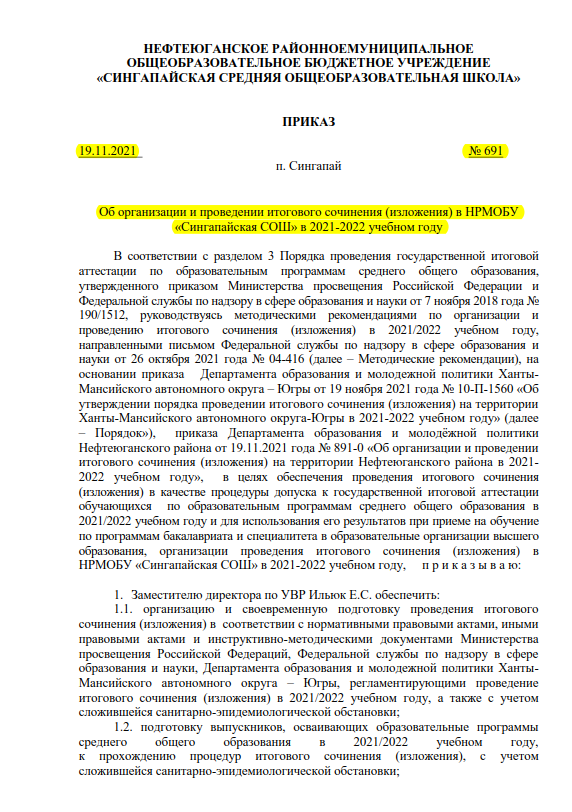 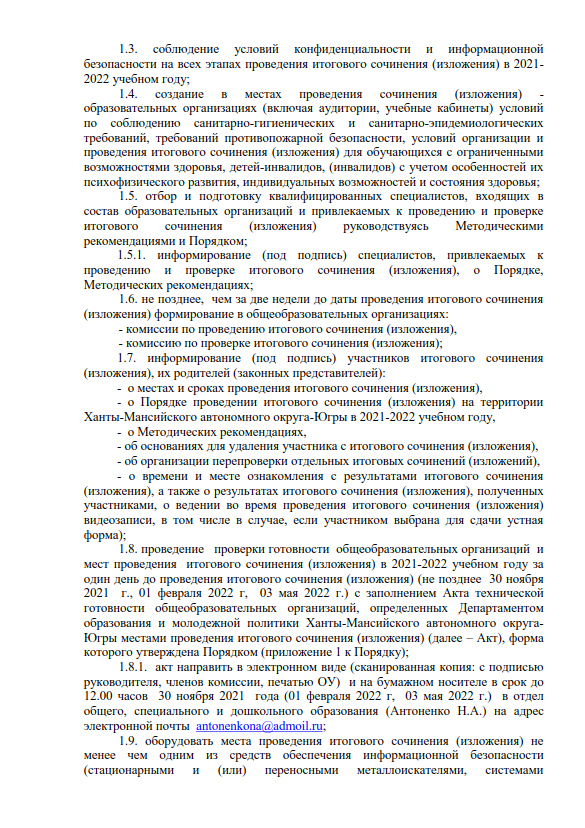 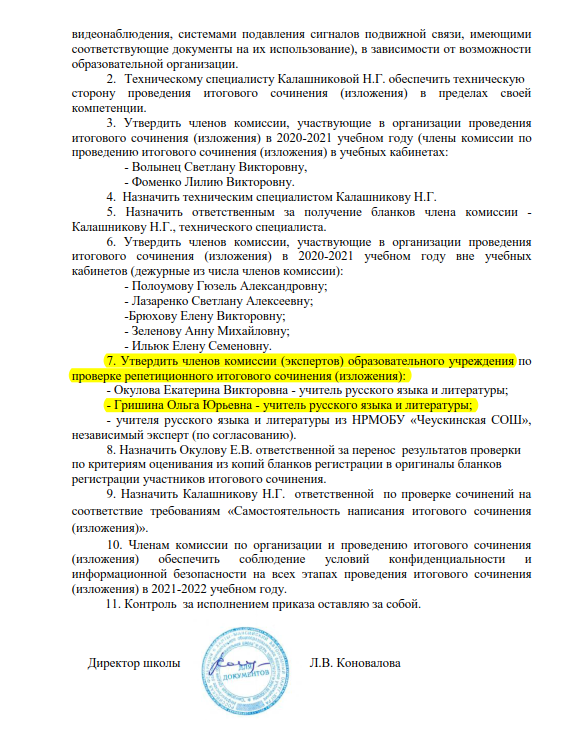 Приложение № 4к приказу департамента образования и молодежной политикиПриложение № 4к приказу департамента образования и молодежной политикиПриложение № 4к приказу департамента образования и молодежной политикиПриложение № 4к приказу департамента образования и молодежной политикиот11.10.2022№№ 875-ОФедеральный институт оценки качества образования. Благодарственные письма.Эксперт Всероссийских проверочных работ.Федеральный институт оценки качества образования. Благодарственные письма.Эксперт Всероссийских проверочных работ.Федеральный институт оценки качества образования. Благодарственные письма.Эксперт Всероссийских проверочных работ.2020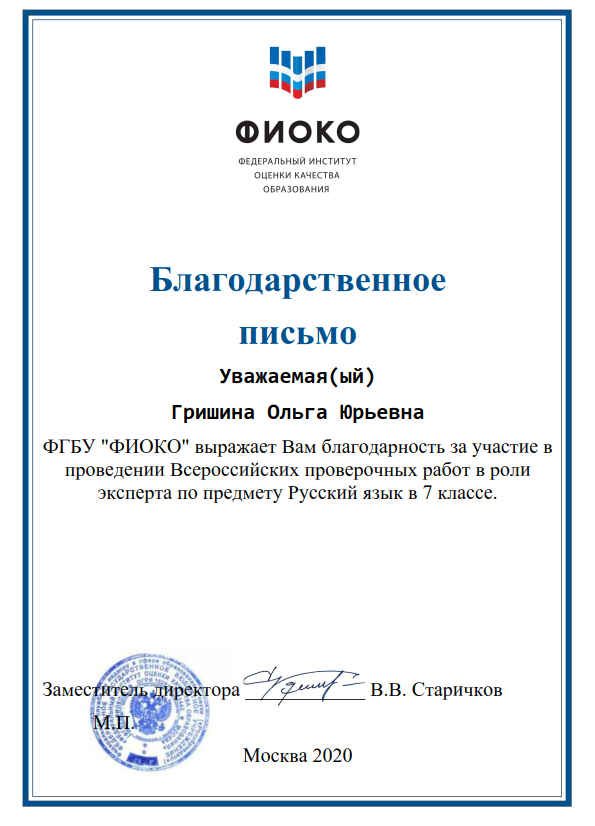 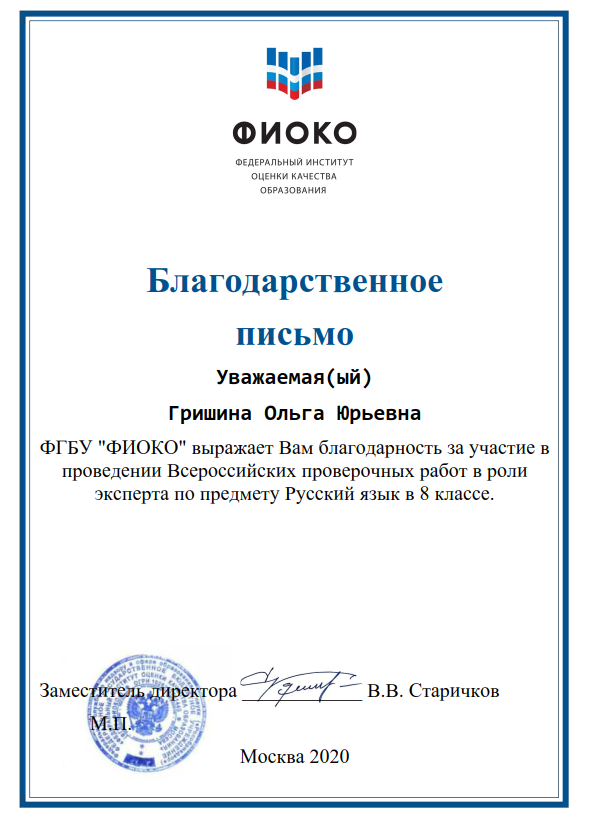 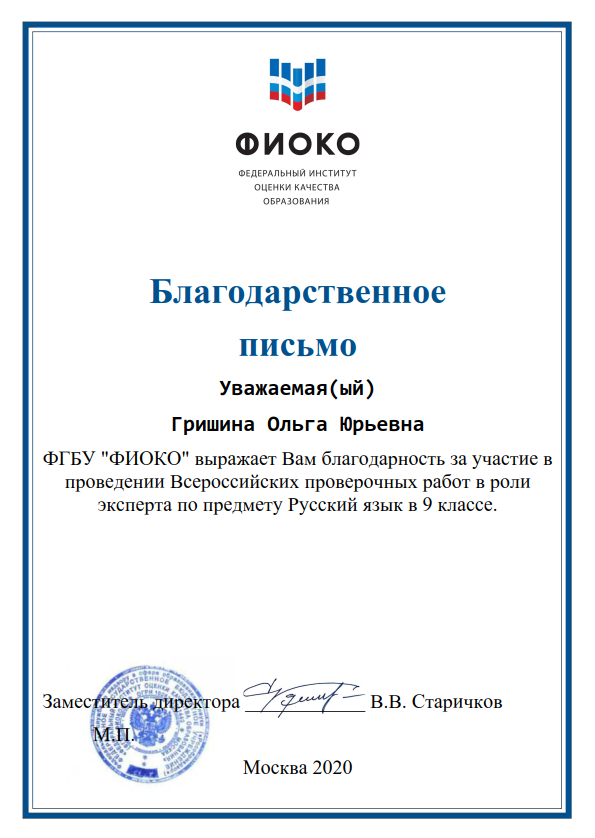 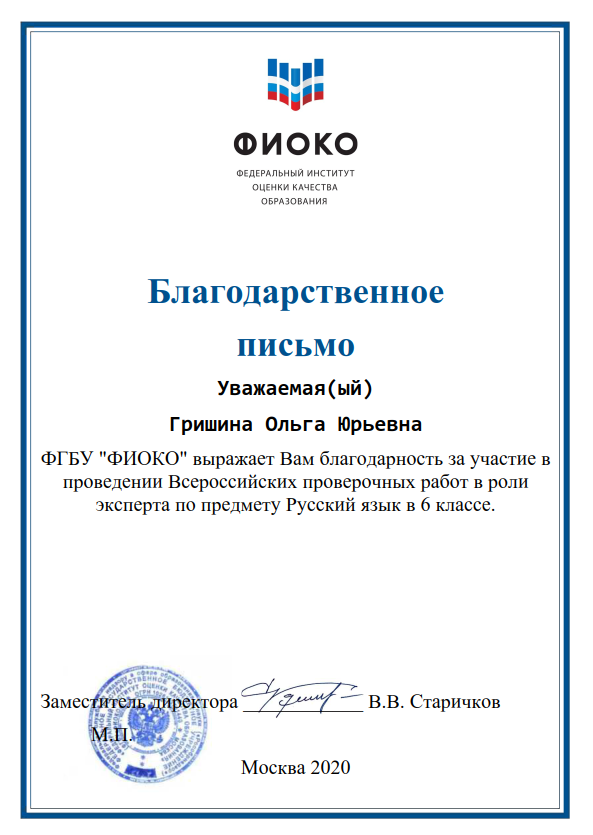 20212022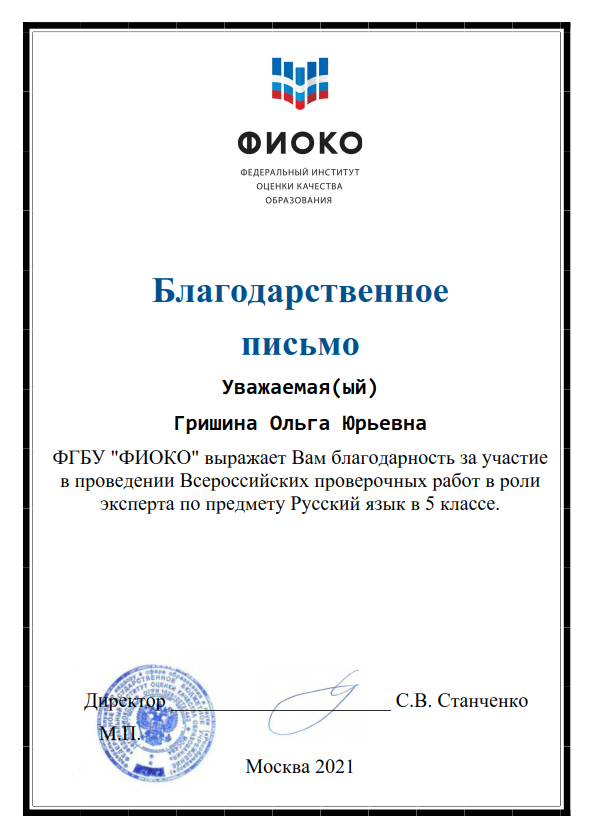 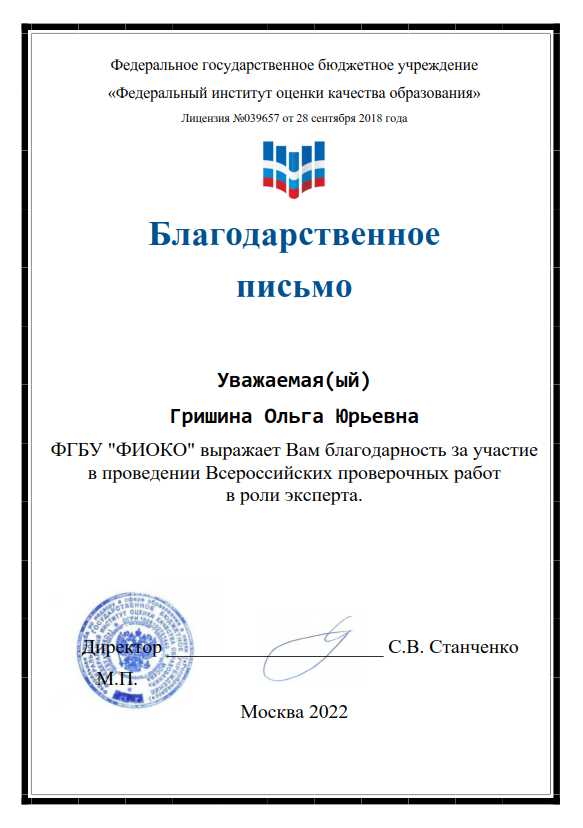 2023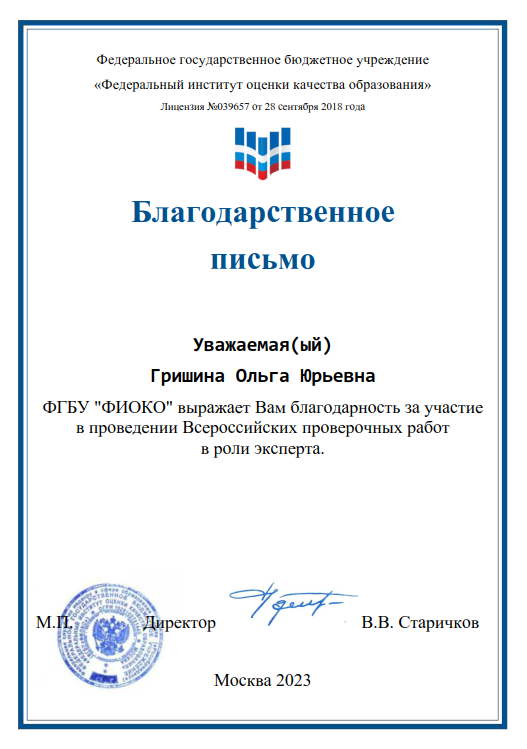 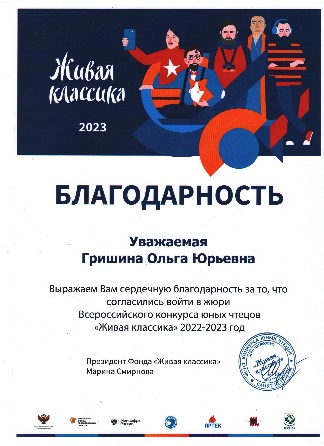 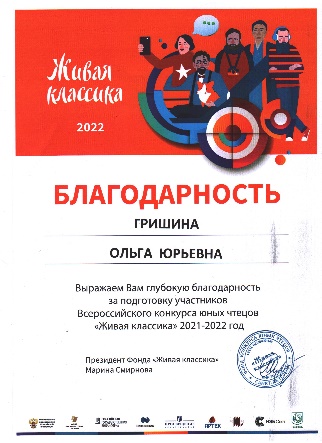 